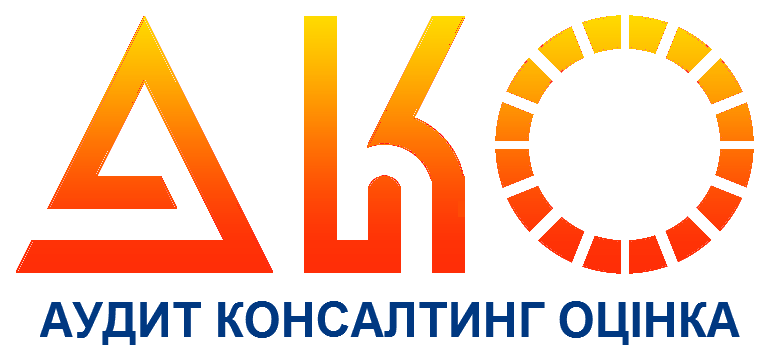 АУДИТОРСЬКИЙ ВИСНОВОК(ЗВІТ НЕЗАЛЕЖНОГО АУДИТОРА)ЩОДО РІЧНОЇ ФІНАНСОВОЇ ЗВІТНОСТІТОВАРИСТВА З ОБМЕЖЕНОЮ ВІДПОВІДАЛЬНІСТЮ«НМТ ІНВЕСТМЕНТС»КОД ЗА ЄДРПОУ 33234889станом на 31 грудня 2016 року2017 рікВ аудиторському висновку відображено наступну інформацію:1. Основні положення2. Аудиторський висновок містить:2.1. Адресат2.2. Вступний параграф:2.2.1. Основні відомості про Товариство:2.2.2. Опис аудиторської перевірки та опис важливих аспектів облікової політики2.3. Опис відповідальності управлінського персоналу за підготовку та достовірне представлення фінансових звітів 2.4. Опис відповідальності аудитора за надання висновку стосовно фінансової звітності2.5. Модифікована думка аудитора щодо повного комплекту фінансової звітності 2.5.1. Підстави для висловлення умовно-позитивної думки2.5.1.1. Обмеження обсягу роботи аудитора 2.5.1.2. Застереження щодо фінансових інвестицій 2.5.2. Умовно-позитивна думка2.5.3. Параграф з інших питань3. ЗВІТ ПРО ІНШІ ПРАВОВІ ТА РЕГУЛЯТОРНІ ВИМОГИ3.1. Статутний  капітал3.2. Власний капітал3.3 Облік основних засобів, нематеріальних активів та їх зносу3.4. Облік фінансових вкладень3.5. Облік коштів і розрахунків3.6. Облік розрахунків з дебіторами3.7. Облік розрахунків з кредиторами3.8. Облік фінансових результатів.3.9. Розрахунок вартості чистих активів3.10 Додаткова та допоміжна інформація за вимогами Національної комісія з цінних паперів та фондового ринку4. Основні відомості про аудиторську фірмуАУДИТОРСЬКИЙ ВИСНОВОК(ЗВІТ НЕЗАЛЕЖНОГО АУДИТОРА) ЩОДО РІЧНОЇ ФІНАНСОВОЇ ЗВІТНОСТІТОВАРИСТВА З ОБМЕЖЕНОЮ ВІДПОВІДАЛЬНІСТЮ«НМТ ІНВЕСТМЕНТС»КОД ЗА ЄДРПОУ 33234889станом на 31 грудня 2016 рокум. Київ						     			«28» лютого 2017 року	1. Основні положенняМи провели аудиторську перевірку річної фінансової звітності ТОВАРИСТВА З ОБМЕЖЕНОЮ ВІДПОВІДАЛЬНІСТЮ "НМТ ІНВЕСТМЕНТС" (далі – ТОВ "НМТ ІНВЕСТМЕНТС", або Товариство) станом на кінець дня 31 грудня 2016 року. Фінансова звітність Товариства складається за міжнародними стандартами фінансової звітності за період що розпочався 01 січня 2016 року та закінчився 31 грудня 2016 року станом на кінець дня 31.12.2016 року: а саме: Балансу, Звіту про фінансові результати, Звіту про рух грошових коштів, Звіту про власний капітал, складених станом на кінець дня 31 грудня 2016 року, а також Приміток до звітів (далі – річна фінансова звітність, фінансові звіти), які додаються. Річна фінансова звітність складена згідно з вимогами Міжнародних стандартів бухгалтерського обліку (далі - МСБО), Міжнародних стандартів фінансової звітності (далі - МСФЗ), облікової політики Товариства на підставі даних бухгалтерського обліку.2. Аудиторський висновок містить:2.1. АдресатАудиторський висновок (звіт) призначається для керівництва ТОВ «НМТ ІНВЕСТМЕНТС», фінансовий звіт якого перевіряється, і може бути використаний для подання до Національної комісії з цінних паперів та фондового ринку (далі – Комісія) при розкритті інформації Товариством.2.2. Вступний параграф:2.2.1. Основні відомості про Товариство:Детальна інформація про юридичну особу:Товариство має Ліцензію на здійснення професійної діяльності на фондовому ринку – діяльності з управління активами інституційних інвесторів (діяльності з управління активами) серія АЕ № 294764, виданої Національною комісією з цінних паперів та фондового ринку від 20.03.2015 року. Строк дії ліцензії з 20.03.2015 року, строк дії необмежений.Товариство є дійсним членом Української Асоціації інвестиційного бізнесу – Протокол № 2 від 03.03.2005р.Перелік інститутів спільного інвестування, активи яких перебувають в управлінні Товариства:1. Пайовий венчурний інвестиційний фонд недиверсифікованого виду закритого типу «Сучасні будівельні технології», код за ЄДРІСІ – 233184, свідоцтво про внесення в ЄДРІСІ № 184 від 12 липня 2005 року;2. Пайовий венчурний інвестиційний фонд недиверсифікованого виду закритого типу «Стратегія будівництва», код за ЄДРІСІ – 233501, свідоцтво про внесення в ЄДРІСІ № 501 від 27 жовтня 2006 року;3. Пайовий венчурний інвестиційний фонд недиверсифікованого виду закритого типу «Патріот-Буд», код за ЄДРІСІ – 233890, свідоцтво про внесення в ЄДРІСІ №890 від 25 грудня 2007 року;4. Пайовий венчурний інвестиційний фонд недиверсифікованого виду закритого типу «Сучасні інвестиції», код за ЄДРІСІ – 2331474, свідоцтво про внесення в ЄДРІСІ №1474 від 16 серпня 2010 року.5. Публічне акціонерне Товариство «Корпоративний інвестиційний фонд недиверсифікованого виду закритого типу «Профіт Проджект Інвестментс», код ЄДРІСІ 1331276, код ЄДРПОУ 36216071, Свідоцтво про внесення в ЄДРІСІ № 1276-1 від 03.11.2010 року.У своїй діяльності Товариство керується чинним законодавством, Статутом, рішеннями, іншими внутрішніми нормативними документами.Товариство має окремий баланс, рахунки в банках, бланки із своїм найменуванням.2.2.2. Опис аудиторської перевірки та опис важливих аспектів облікової політикиАудитором проводилась вибіркова перевірка фінансових звітів ТОВ «НМТ ІНВЕСТМЕНТС» станом на 31.12.2016 року, які складають повний комплект фінансової звітності:-  форма № 1 «Баланс» станом на 31.12.2016 року,-  форма № 2 «Звіт про фінансові результати» за 2016 рік,-  форма № 3 «Звіт про рух грошових коштів» за 2016 рік,-  форма № 4 «Звіт про власний капітал» за 2016 рік,-  Примітки до річної фінансової звітності за 2016 рік.Ми провели аудит у відповідності з вимогами та положеннями Закону України «Про аудиторську діяльність», інших законодавчих актів України та у відповідності з вимогами Міжнародних стандартів контролю якості, аудиту, огляду, іншого надання впевненості та супутніх послуг (далі - МСА) Міжнародної федерації бухгалтерів, прийнятих в якості Національних стандартів аудиту рішенням Аудиторської палати України № 122/2 від 18 квітня 2003 року, в тому числі у відповідності із МСА № 700 «Формулювання думки та надання звіту щодо фінансової звітності», МСА 705 «Модифікація думки у звіті незалежного аудитора», МСА 706 «Пояснювальні параграфи та параграфи з інших питань у звіті незалежного аудитора».Ці стандарти вимагають від нас дотримання відповідних етичних вимог а також зобов'язують нас планувати і здійснювати аудиторську перевірку з метою одержання обґрунтованої впевненості в тому, що фінансові звіти не містять суттєвих викривлень. Аудит включає перевірку шляхом тестування доказів, які підтверджують суми й розкриття інформації у фінансових звітах, а також оцінку і застосованих принципів бухгалтерського обліку й суттєвих попередніх оцінок, здійснених управлінським персоналом, а також оцінку загального подання фінансових звітів.Нами були виконані процедури аудиту згідно вимог МСА 500 «Аудиторські докази», що відповідають меті отримання достатніх і прийнятних аудиторських доказів. У процесі виконання аудиторських процедур ми звернули увагу на доречність та достовірність інформації, що використовується нами як аудиторські докази. Аудиторські докази необхідні нам для обґрунтування аудиторської думки та звіту. За своїм характером докази є сукупними і отримувались нами в основному за допомогою аудиторських процедур, які виконувались в процесі аудиту. У своїй роботі аудитор використовував принцип вибіркової перевірки. Під час перевірки до уваги бралися тільки суттєві викривлення. Планування і проведення аудиту було спрямоване на одержання розумних підтверджень щодо відсутності у фінансовій звітності суттєвих помилок. Дослідження здійснювалось шляхом тестування доказів на обґрунтування сум та інформації, розкритих у фінансовій звітності, а також оцінка відповідності застосованих принципів обліку нормативним вимогам, щодо організації бухгалтерського обліку і звітності в Україні, чинним протягу періоду перевірки.Вибір процедур залежить від судження аудитора, включаючи оцінку ризиків суттєвих викривлень фінансової звітності внаслідок шахрайства або помилки. Виконуючи оцінку цих ризиків, аудитор розглядав заходи внутрішнього контролю, що стосуються складання та достовірного подання суб’єктом господарювання фінансової звітності, з метою розробки аудиторських процедур, які відповідають обставинам, а не з метою висловлення думки щодо ефективності внутрішнього контролю суб’єкта господарювання. Аудит включає також оцінку відповідності використаних облікових політик, прийнятність облікових оцінок, виконаних управлінським персоналом, та загального подання фінансової звітності.Аудитори не спостерігали за інвентаризацією наявних активів та зобов'язань, але на підприємстві цю процедуру виконувала інвентаризаційна комісія, якій ми висловлюємо довіру, згідно вимог МСА. Нами були виконані процедури, які обґрунтовують думку, що ці активи та зобов'язання наявні.Метою проведення аудиторської перевірки фінансової звітності є надання аудиторові можливості висловити думку стосовно того, чи складена фінансова звітність в усіх суттєвих аспектах згідно з визначеною концептуальною основою фінансової звітності.На нашу думку, отримані аудиторські докази є достатньою та відповідною основою для висловлення аудиторської думки. Аудиторський висновок складено відповідно до Законів України «Про державне регулювання ринку цінних паперів в Україні», «Про цінні папери та фондовий ринок», «Про інститути спільного інвестування», «Про акціонерні товариства», «Про аудиторську діяльність», Міжнародних стандартів контролю якості, аудиту, огляду, іншого надання впевненості та супутніх послуг, а також рішення Аудиторської палати України від 18.04.2003 року № 122/2 «Про порядок застосування в Україні Стандартів аудиту та етики Міжнародної федерації бухгалтерів», з урахуванням Положення про особливості здійснення діяльності з управління активами інституційних інвесторів, затверджено Рішенням Національної комісії з цінних паперів та фондового ринку від 06.08.2013 року №1414 та інших нормативних актів, що регулюють діяльність учасників фондового ринку. При складанні висновку ми керувались вимогами, що викладені у рішенні Національної комісії з цінних паперів та фондового ринку №991 від 11 червня 2013 року «Про затвердження Вимог до аудиторського висновку що подається до Національної комісії з цінних паперів та фондового ринку при розкритті інформації про результати діяльності інститутів спільного інвестування (пайових та корпоративних фондів) та компанії з управління активами».Фінансова звітність Товариства складається за міжнародними стандартами фінансової звітності за період що розпочався 01 січня 2016 року та закінчився 31 грудня 2016 року станом на кінець дня 31.12.2016 року. На виконання ст. 12 Закону України «Про бухгалтерський облік та фінансову звітність в Україні» та Постанови Кабінету міністрів України №820 від 07.11.2013 року, фінансова звітність складена згідно з вимогами МСФЗ.  Датою переходу ТОВ «НМТ ІНВЕСТМЕНТС» на МСФЗ є 01 січня 2014 року. На момент підготовки даної фінансової звітності в поточному році Товариство використало всі нові і змінені стандарти і інтерпретації, затверджені Радою з Міжнародних стандартів бухгалтерського обліку (надані - «РМСБО») та Комітетом з тлумачень Міжнародної фінансової звітності (надані – «КТМФЗ»), ), в редакції чинній на 01 січня 2016 року, що офіційно оприлюдненні на веб-сайті Міністерства фінансів України і які набули чинності при складанні звітності. Прийняття нових і змінених стандартів і інтерпретацій не призвело до змін протягом року в обліковій політиці Товариства, яка використовувалась для відображення даних звітного року.Основні принципи облікової політики Товариства викладені в Положенні про облікову політику ТОВ «НМТ ІНВЕСТМЕНТС» на 2016 рік, яка затверджена наказом №1 від 02.01.2016 року, на період перевірки залишалась незмінною.Річна фінансова звітність складена на підставі даних бухгалтерського обліку ТОВ «НМТ ІНВЕСТМЕНТС» за станом на кінець останнього дня звітного року.Підготовка фінансової звітності вимагає від керівництва розрахунків та припущень, що впливають на суми активів та зобов'язань, відображених у фінансовій звітності, а також на суми доходів та витрат, що відображаються у фінансових звітах протягом звітного періоду..2.3. Опис відповідальності управлінського персоналу за підготовку та достовірне представлення фінансових звітівУправлінський персонал ТОВ «НМТ ІНВЕСТМЕНТС» несе відповідальність:- за складання і достовірне подання фінансової звітності за 2016 рік відповідно до Міжнародних стандартів фінансової звітності та Міжнародних стандартів бухгалтерського обліку; - за внутрішній контроль, який управлінський персонал визначає потрібним для того, щоб забезпечити складання фінансової звітності, що не містить суттєвих викривлень унаслідок шахрайства або помилки; - за наявності суттєвих невідповідностей між фінансовою звітністю, що підлягала аудиту, та іншою інформацією, що розкривається Товариством та подається до Комісії разом з фінансовою звітністю; - за невідповідне використання управлінським персоналом припущення про безперервність діяльності Товариства на основі проведеного фінансового аналізу діяльності Товариства у відповідності з вимогами МСА № 200 «Загальні цілі незалежного аудитора та проведення аудиту відповідно до міжнародних стандартів аудиту».Відповідальними особами за ведення бухгалтерського та податкового обліку та складання фінансової звітності є:Директор Товариства:- Бережнюк Ольга Володимирівна (Протокол № 40 Загальних зборів Учасників від 09.07.2007р.) з початку та до кінця  періоду, що перевіряється.а також: за початкові залишки на рахунках бухгалтерського обліку;за правомочність (легітимність, законність) здійснюваних господарських операцій та господарських фактів;за доказовість, повноту та юридичну силу первинних облікових документів;за методологію та організацію бухгалтерського обліку (податкового обліку, податкову політику);за управлінські рішення, договірне забезпечення та іншу адміністративну документацію.Для перевірки були подані наступні документи:Статут, Свідоцтво про реєстрацію;Баланс, звіт про фінансові результати, звіт про рух грошових коштів, звіт про власний капітал, Примітки до річної фінансової звітності;Оборотно-сальдові відомості;Банківські документи;Первинні документи;Договори та угоди.2.4. Опис відповідальності аудитора за надання висновку стосовно фінансової звітностіНашою відповідальністю є висловлення думки щодо цієї фінансової звітності на основі результатів проведеного нами аудиту. Аудиторський висновок, який подається до Національної комісії з цінних паперів та фондового ринку, повинен бути складений відповідно до вимог Міжнародних стандартів контролю якості, аудиту, огляду, іншого надання впевненості та супутніх послуг (далі - МСА), зокрема до МСА 700 «Формулювання думки та надання звіту щодо фінансової звітності», МСА 705 «Модифікація думки у звіті незалежного аудитора», МСА 706 «Пояснювальні параграфи та параграфи з інших питань у звіті незалежного аудитора», МСА 720 «Відповідальність аудитора щодо іншої інформації в документах, що містять перевірену аудитором фінансову звітність», МСА 240 «Відповідальність аудитора, що стосується шахрайства, при аудиті фінансової звітності».2.5. Модифікована думка аудитора щодо повного комплекту фінансової звітності Нами було розглянуто, чи існують події або умови, які можуть поставити під значний сумнів здатність суб’єкта господарювання безперервно продовжувати діяльність, оцінені оцінки управлінського персоналу щодо здатності суб’єкта господарювання безперервно продовжувати діяльність згідно з вимог МСА 570 «Безперервність» та визначено, що не існує суттєва невизначеність, що стосується подій або умов, які окремо або в сукупності можуть поставити під значний сумнів здатність суб’єкта господарювання безперервно продовжувати діяльність. Фінансова звітність Товариства за 2015 рік була перевірена ТОВ «Аудиторська фірма «РАДА ЛТД». Аудит надав умовно-позитивний висновок в зв’язку з тим, що протягом 2014-2015рр. Товариство не здійснювало оцінку наявних об’єктивних ознак зменшення корисності фінансових активів (векселів). 	Аудитори провели аудиторську перевірку згідно з Міжнародними стандартами аудиту прийнятих в якості Національних стандартів аудиту України. Ці стандарти зобов’язують аудиторів планувати і здійснювати аудиторську перевірку з метою одержання обґрунтованої впевненості в тому, що фінансові звіти не містять суттєвих викривлень. Аудит включає перевірку шляхом тестування доказів, які підтверджують суми та розкриття інформації у фінансових звітах. Аудиторська перевірка включає також оцінку застосованих принципів бухгалтерського обліку й суттєвих попередніх оцінок, здійсненних управлінським персоналом, а також оцінку загального подання фінансових звітів. Аудитор вважає, що проведена аудиторська перевірка забезпечує обґрунтовану підставу для висловлення думки аудитора.Концептуальна основа фінансової звітності, використана для підготовки фінансових звітів, визначається згідно з вимогами Міжнародних стандартів фінансової звітності, Міжнародних стандартів бухгалтерського обліку, облікової політики Товариства на підставі даних бухгалтерського обліку.Концептуальною основою фінансової звітності, яку використано для підготовки фінансових звітів, є законодавство України.Внутрішня облікова політика Товариства, яка відображає принципи та методи бухгалтерського обліку та звітності, за якими складається фінансова звітність, відповідає вимогам МСФЗ.Облік усіх операцій здійснюється згідно з діючим Планом рахунків бухгалтерського обліку.2.5.1. Підстави для висловлення умовно-позитивної думки2.5.1.1. Обмеження обсягу роботи аудитора Річна інвентаризація наявних основних засобів, запасів, дебіторської та кредиторської заборгованостей проводилась Товариством без участі аудиторів, оскільки ця дата передувала призначенню аудиторської перевірки, внаслідок чого виникає обмеження в обсязі роботи аудиторів. Однак, в Товаристві цю процедуру виконувала інвентаризаційна комісія, якій ми висловлюємо довіру, згідно вимог МСА. Нами були виконані процедури, які обґрунтовують думку, що ці активи та зобов'язання наявні.2.5.1.2. Застереження щодо фінансових інвестицій Під час проведеної аудиторської перевірки встановлено, що облік фінансових інвестицій в загальній сумі 10 198 тис. грн., вартість яких становлять облігації ТОВ «Правова Інтернет Агенція» здійснюється Товариством за вартістю на момент зупинення внесення змін до системи депозитарного обліку, причому дані про їх справедливу вартість або зменшення корисності Товариству на даний час є невідомі.Облігації ТОВ «Правова Інтернет Агенція», відносно яких прийнято Рішення НКЦПФР №1133 від 22.11.2016 року про зупинення внесення змін до системи депозитарного обліку, не уцінені. Переоцінка буде здійснена після відновлення ринкової вартості. Станом на 31.12.2015 року вони оберталися на ПАТ «ФБ «Перспектива» та оцінювалися за біржовим курсом.Станом на 31.12.2016 року процентні облігації відображені в фінансовій звітності за ціною придбання - на суму 3 010 тис. грн., дисконтні - за останньою балансовою вартістю - 10 198 тис. грн.2.5.2. Умовно-позитивна думкаНа нашу думку, за винятком впливу питань, про які йдеться у попередньому параграфі, річна фінансова звітність в усіх суттєвих аспектах достовірно та повно подає фінансову інформацію про ТОВ «НМТ ІНВЕСТМЕНТС» станом на кінець дня 31 грудня 2016 року, його фінансові результати та рух грошових коштів за рік, що минув на зазначену дату, у відповідності до Міжнародних стандартів фінансової звітності та відповідає вимогам законодавчих та нормативно-правових актів України щодо організації бухгалтерського обліку та звітності та Закону України «Про бухгалтерський облік та фінансову звітність в Україні» та відображає дійсний фінансовий стан ТОВ «НМТ ІНВЕСТМЕНТС» на дату її складання.На пiдставi наведеного, аудитори вважають за можливе надати умовно – позитивний висновок про фінансову звiтнiсть ТОВ «НМТ ІНВЕСТМЕНТС» станом на кінець дня 31.12.2016 року, за результатами операцiй з 01 сiчня 2016 року по 31 грудня 2016 року.2.5.3. Параграф з інших питаньНе вносячи застережень до нашої думки, ми звертаємо Вашу увагу  на те, що діяльність і операції  Товариства, так само як і діяльність інших компаній в Україні, перебувають і можуть далі перебувати протягом певного часу під впливом триваючої невизначеності в економічному середовищі України. Наша думка не була модифікована з цього приводу.3. ЗВІТ ПРО ІНШІ ПРАВОВІ ТА РЕГУЛЯТОРНІ ВИМОГИ3.1. Статутний  капіталЗасновниками ТОВ «НМТ ІНВЕСТМЕНТС» є: - юридична особа - ТОВ «НОВІ МАТЕРІАЛИ І ТЕХНОЛОГІЇ В БУДІВНИЦТВІ» (01133, м.Київ, Печерський район, Бульвар Лесі Українки, буд. 34, офіс 316/1, код ЄДРПОУ 30968038).- фізична особа – Бережнюк Ольга Володимирівна (м. Київ, вул. Б. Гмирі, буд. 6, кв. 44,  паспорт ЕО 829891 виданий Центральним РВММУУМВС України в Миколаївській обл., 23 березня 2000р., ідентифікаційний код 2869812747).Затверджений наступний розподіл часток учасників ТОВ «НМТ ІНВЕСТМЕНТС»: ТОВ «НОВІ МАТЕРІАЛИ І ТЕХНОЛОГІЇ В БУДІВНИЦТВІ» - 99,998%,  фізична особа – Бережнюк Ольга Володимирівна - 0,002%. Загальна сума сплачених грошовими коштами внесків засновників до статутного фонду (капіталу) ТОВ «НМТ ІНВЕСТМЕНТС» на 31.12.2016 року склала 23 600 000 (двадцять три мільйони шістсот тисяч) гривень, що становить 100% зареєстрованого статутного капіталу Компанії.Станом на 31.12.2016 року Учасниками Товариства є:Аналітичний облік Статутного капіталу ведеться на бухгалтерському рахунку 40 «Статутний капітал». Порядок формування Статутного капіталу відповідає діючому законодавству.3.2. Власний капіталПерший розділ пасиву балансу Товариства характеризує джерела формування власного капіталу. Дані балансу ТОВ «НМТ ІНВЕСТМЕНТС» станом на 31.12.2016 року свідчать, що основним джерелом формування власного капіталу є статутний капітал Товариства.   	Величина власного капіталу Товариства станом на 31 грудня 2016 року відповідає встановленому нормативу, що вимагається пунктом 12 глави 3 розділу ІІ «Ліцензійні умови провадження професійної діяльності на фондовому ринку (ринку цінних паперів) – діяльності з управління активами інституційних інвесторів (діяльності з управління активами)», затверджено Рішенням Національної комісії з цінних паперів та фондового ринку від 23.07.2013 року №1281.Дані про величину власного капіталу Товариства, що відображені в балансі станом на 31 грудня 2016 року, підтверджуються даними синтетичних та аналітичних регістрів бухгалтерського обліку.Величина статутного капіталу, відображена в Балансі Товариства, відповідає розміру статутного капіталу, зазначеному у його Статуті.    По рядку 1415 форма №1 «Баланс» відображений резервний капітал у сумі 1095 тис. грн. Ці кошти зберігаються на окремому депозитному рахунку в ПАТ АКБ «Аркада». 3.3 Облік основних засобів, нематеріальних активів та їх зносуСтаном на 31 грудня 2016 року в складі необоротних активів на балансі Товариства обліковуються основні засоби залишкової вартістю 33 тис. грн. та нематеріальні активи залишкової вартістю 2 тис. грн.Амортизація основних засобів та нематеріальних активів нараховується прямолінійним методом виходячи з терміну корисного використання об’єктів, а саме: машини та обладнання – 5 років, меблі, прилади, інвентар - 4 роки.Обмежень щодо володіння основними засобами, що обліковуються на балансі ТОВ «НМТ ІНВЕСТМЕНТС» не має.В 2016 році ТОВ «НМТ ІНВЕСТМЕНТС» переоцінку основних засобів не здійснювало. 3.4. Облік фінансових вкладень	На балансі ТОВ «НМТ ІНВЕСТМЕНТС» станом на 31.12.2016 року рахуються поточні фінансові інвестиції в сумі 14 414 тис. грн., у тому числі: акції на суму 1 206 тис. грн. та облігації на суму 13 208 тис. грн.     	Перелік фінансових інвестицій ТОВ «НМТ ІНВЕСТМЕНТС» станом на 31.12.2016 року наведений нижче: В складі активів Товариства рахуються акції, процентні та дисконтні облігації.Первісне відображення в обліку поточних фінансових інвестицій здійснюється за собівартістю на дату зарахування активу до складу активів Товариства. Фінансових активів, що котируються на біржовому ринку в активах Товариства станом на 31.12.2016 року не має. Облігації ТОВ «Правова Інтернет Агенція», відносно яких прийнято Рішення №1133 від 22.11.2016 року про зупинення внесення змін до системи депозитарного обліку, не уцінені. Переоцінка буде здійснена після відновлення ринкової вартості. Станом на 31.12.2015 року вони оберталися на ПАТ «ФБ «Перспектива» та оцінювалися за біржовим курсом. Фінансові інвестиції в дисконтні облігації до дати зупинення відображалися по справедливій вартості, як цінні папери, що не перебувають в біржовому списку, згідно інформації про результати торгів на позабіржовому ринку. Оцінка фінансового активу здійснюється за середньозваженою ціною одиниці фінансового активу (в розрахунок враховується період 60 днів до закінчення звітного періоду). Станом на 31.12.2016 року дисконтні облігації відображені в фінансовій звітності за останньою балансовою вартістю на суму 10 198 тис. грн. Акції ПрАТ «СК «АРКАДА-ГАРАНТ» оцінювалися згідно висновку незалежного оцінювача.Акції ПрАТ «УАФР» оцінювалися за методом участі в капіталі на підставі наданої звітності за 9 місяців 2016 року, оскільки звітність за 2016 рік на 26.02.2017 року не була складена та надана Товариству відповідно. Оцінити вище зазначені акції іншим методом не було можливим в зв’язку з відсутністю активного ринку за вище згаданими паперами. Облігації ТОВ «Будеволюція» станом на 31.12.2016 року обліковуються за вартістю придбання, за ними щоквартально вчасно нараховуються відсотки (10%).3.5. Облік коштів і розрахунківВедення касових операцій ТОВ «НМТ ІНВЕСТМЕНТС» здійснюється у відповідності до вимог Положення про ведення касових операцій в національній валюті в Україні, затвердженого постановою Правління НБУ від року №637. Облік касових операцій ведеться на підставі первинних документів по касі.Операції по розрахунковим рахункам здійснюються з дотриманням вимог «Інструкції про безготівкові розрахунки в Україні в національній валюті», затвердженої Постановою Правлінням НБУ від року №22. Станом на 31.12.2016 року залишок коштів на рахунках ТОВ «НМТ ІНВЕСТМЕНТС» складає 3 385 тис. грн. в національній валюті, в т.ч. на депозитному рахунку за договором строкового банківського вкладу № 228 від 18.11.2015 року в ПАТ АКБ «Аркада» терміном до 18.05.2017 року в сумі 2 850 тис. грн. Станом на 31.12.2016р. відсоткова ставка за депозитним договором становить 22% річних.3.6. Облік розрахунків з дебіторами            Станом на 31 грудня 2016 року дебіторська заборгованість в складі оборотних активів становить 1 028 тис. грн., та складається із дебіторської заборгованості за товари, роботи послуги в сумі 242 тис. грн., дебіторська заборгованість за виданими авансами в сумі 6 тис. грн., дебіторська заборгованість з внутрішніх розрахунків в сумі 481 тис. грн., та інша поточна дебіторська заборгованість в сумі 299 тис. грн. Дебіторська заборгованість відображена в балансі за історичною вартістю. На звітну дату резерв сумнівних боргів не сформовано, за відсутністю боргів, які можна б було вважати сумнівними.Інша поточна дебіторська заборгованість станом на 31.12.2016 року обліковується на рахунку 377 «Розрахунки з іншими дебіторами» у сумі 257 тис. грн. (фінансова допомога ТОВ «Технології та консалтинг» в сумі 40 тис. грн. та поворотна фінансова допомога фізичним особам в сумі 217 тис. грн.) та переплати по рахунку 651 «Розрахунки із соціального страхування» у сумі 42 тис. грн.3.7. Облік розрахунків з кредиторамиСтаном на 31 грудня 2016 року  поточні зобов‘язання на балансі Товариства становлять 532тис.грн.  Дані про величину зобов‘язань, що відображені в балансі Товариства станом на 31 грудня 2016 року, підтверджуються даними облікових регістрів і первинних документів.           Станом на 31.12.2016 року по рядку 1660 ф.№1 «Баланс (Звіт про фінансовий стан)» рахуються поточні забезпечення не використаних в попередніх та звітному періоді нарахувань резерву по відпусткам працівникам.Детальну інформацію про структуру зобов’язань  розкрито в Примітках до фінансової звітності, які складено відповідно до вимог Міжнародних стандартів фінансової звітності. 3.8. Облік фінансових результатів.Визначення фінансових результатів діяльності Товариства протягом звітного періоду проводилось у відповідності до вимог Положенні про облікову політику та організацію бухгалтерського обліку ТОВ «НМТ ІНВЕСТМЕНТС» на 2016 рік. Чистий прибуток за 2016 рік склав 239 тис. грн., що підтверджується даними балансу, синтетичних та аналітичних регістрів. Сукупний дохід ТОВ «НМТ ІНВЕСТМЕНТС» за 2016 рік склав також 239 тис. грн.Дані Звіту про фінансові результати (Звіту про сукупний дохід) про балансовий  прибуток співставні з даними балансу.  Фінансовий результат забезпечується операційною та фінансовою діяльністю Товариства.3.9. Розрахунок вартості чистих активівПід вартістю чистих активів Товариства розуміється величина, яка визначається шляхом вирахування із суми активів, прийнятих до розрахунку, суми його зобов’язань, прийнятих до розрахунку. Станом на 31.12.2016 року чисті активи ТОВ «НМТ ІНВЕСТМЕНТС» складають:Таким чином, станом на 31.12.2016 року чисті активи ТОВ «НМТ ІНВЕСТМЕНТС» дорівнюють 18 328 тис. грн., що менше за розмір Статутного капіталу Товариства на 5 272 тис. грн. Аудитор зазначає, що розмір чистих активів ТОВ «НМТ ІНВЕСТМЕНТС» менше за розмір Статутного капіталу Товариства.Згідно п.4 статті 144 Цивільного кодексу України, якщо після закінчення другого чи кожного наступного фінансового року вартість чистих активів товариства з обмеженою відповідальністю виявиться меншою від статутного капіталу, товариство зобов’язане оголосити про зменшення свого статутного капіталу і зареєструвати відповідні зміни до статуту у встановленому порядку, якщо учасники не прийняли рішення про внесення додаткових вкладів. Якщо вартість чистих активів товариства стає меншою від визначеного законом мінімального розміру статутного капіталу, товариство підлягає ліквідації. Однак, вимоги пункту 12 глави 3 розділу ІІ «Ліцензійні умови провадження професійної діяльності на фондовому ринку (ринку цінних паперів) – діяльності з управління активами інституційних інвесторів (діяльності з управління активами)», затверджено Рішенням Національної комісії з цінних паперів та фондового ринку від 23.07.2013 року №1281 Товариством дотримуються, а саме «Компанія з управління активами, яка отримала ліцензію на здійснення професійної діяльності на фондовому ринку – діяльності з управління активами інституційних інвесторів та не управляє активами недержавних пенсійних фондів, зобов'язана підтримувати розмір власного капіталу на рівні не меншому ніж 7 000 000 гривень».3.10 Додаткова та допоміжна інформація за вимогами Національної комісія з цінних паперів та фондового ринкуУ 2016 році ТОВ «НМТ ІНВЕСТМЕНТС» дотримувалось вимог нормативно-правових актів Національної комісії з цінних паперів та фондового ринку, що регулюють порядок складання та розкриття інформації компаніями з управління активами, які здійснюють управління активами інституційних інвесторів.У відповідності до Положення про особливості організації та проведення внутрішнього аудиту (контролю) в професійних учасників фондового ринку, затвердженого рішенням НКЦПФР №996 від 19.07.2012 року (у редакції рішення Національної комісії з цінних паперів та фондового ринку від 29 квітня 2014 року № 577) рішенням Загальних зборів учасників ТОВ «НМТ ІНВЕСТМЕНТС» протоколом №248 від 23.07.2014 року затверджено Положення про службу внутрішнього аудиту (контролю). Система внутрішнього аудиту (контролю), відповідає вимогам законодавства України і забезпечує необхідний контроль для складання фінансової звітності, яка не містить суттєвих викривлень унаслідок шахрайства або помилки.Стан корпоративного управління відповідає законодавству України.У процесі виконання процедур щодо аудиту фінансової звітності ТОВ «НМТ ІНВЕСТМЕНТС» аудиторам надана інформація про перелік пов’язаних осіб які підтверджені відповідно довідки від 15.02.2017 року.  Відносин і операцій з пов’язаними сторонами (зокрема афілійованими особами), що виходять за межі нормальної діяльності, не встановлено.Ступінь ризику ТОВ «НМТ ІНВЕСТМЕНТС» станом на 31 грудня 2016 року, на основі аналізу результатів пруденційних показників діяльності Товариства характеризуються низькою ризикованістю. Аналіз показників фінансового стану (Додаток № 1 даного Звіту) показують що загальний фінансовий стан Товариства є позитивним в зв’язку з його високою ліквідністю та фінансовою незалежністю.4. Основні відомості про аудиторську фірму:Основні відомості про умови договору на проведення аудиту:Перевірка проводилась за адресою: 01133, м. Київ, Бульвар Лесі Українки, буд. 34, кімн. 36 та . Київ, Бульвар Дружби Народів, 10.Аудиторський висновок (Звіт), складений українською мовою на 18 аркушах (Додаток – Фінансова звітність ТОВ «НМТ ІНВЕСТМЕНТС» за 2016 рік, Додаток № 1 "Аналіз показників фінансового стану" на 2 аркушах, Довідка "Розкриття інформації про пов’язані сторони Товариства" на 1 аркуші) надано адміністрації ТОВ «НМТ ІНВЕСТМЕНТС»  в двох екземплярах 28 лютого 2017 року.Додаток  № 1Аналіз показників фінансового станупоказники платоспроможності та фінансової стабільностіТОВ «НМТ ІНВЕСТМЕНТС»станом на 31.12.2016 року1. Коефіцієнт загальної ліквідності (покриття) станом на 31.12.2016 року дорівнює 35,39. Цей показник свідчить про високу спроможність покриття своїх боргів на протязі звітного періоду за рахунок мобілізації коштів. Даний коефіцієнт значно перевищує нормативне значення. Одночасно це свідчить, що наявні грошові ресурси не запущені в обіг.2. Коефіцієнт абсолютної ліквідності на 31.12.2016 року дорівнює 33,45. Коефіцієнт абсолютної ліквідності свідчить про можливість Товариства погашати поточні зобов'язання за рахунок грошових коштів та їх еквівалентів. 3. Коефіцієнт фінансової стійкості свідчить про питому вагу власного капіталу у структурі балансу. Станом на 31.12.2016 року цей показник дорівнює 0,97. Даний коефіцієнт відповідає нормативному значенню.4. Коефіцієнт фінансування (коефіцієнт покриття зобов'язань власним капіталом) станом на 31.12.2016 року дорівнює 0,03 та менше нормативного значення. 5. Коефіцієнт фінансової залежності на 31.12.2016 року становить 1,029. Даний коефіцієнт відповідає нормативному значенню і говорить про те, що Товариство по відношенню до його зобов’язань фінансово незалежне.Наведені показники свідчать про те, що загальний фінансовий стан Товариства є позитивним в зв’язку з його високою ліквідністю та фінансовою незалежністю.15.02.2017 року										м. КиївДовідкаРозкриття інформації про пов’язані сторониТОВ «НМТ ІНВЕСТМЕНТС»До пов'язаних сторін або операцій з пов'язаними сторонами належать:підприємства, які прямо або опосередковано контролюють або перебувають під контролем, або ж перебувають під спільним контролем разом з Товариством;асоційовані компанії;спільні підприємства, у яких Товариство є контролюючим учасником;члени провідного управлінського персоналу Товариства;близькі родичі особи, зазначеної вище;компанії, що контролюють Товариства, або здійснюють суттєвий вплив, або мають суттєвий відсоток голосів у Товаристві;програми виплат по закінченні трудової діяльності працівників Товариства або будь-якого іншого суб'єкта господарювання, який є пов'язаною стороною Товариства.Пов’язаними особами ТОВ «НМТ ІНВЕСТМЕНТС» є:- ТОВ «НОВІ МАТЕРІАЛИ І ТЕХНОЛОГІЇ В БУДІВНИЦТВІ» (Код ЄДРПОУ 30968038), засновник, що володіє часткою 99,998%;- Бережнюк Ольга Володимирівна, код 2869812747, директор ТОВ «НМТ ІНВЕСТМЕНТС».Операції з пов’язаними особами утворені виключно за рахунок винагороди, отриманої директором, що відображено у складі витрат на оплату праці:  Станом на 31.12.2016 року обліковується сума виданої позики Бережнюк О. В. у розмірі 147 тис. грн. зі строком погашення у 2017 році. Інші операції з пов’язаними особами ні в 2015, ні в 2016р. не здійснювалися.Директор ТОВ «НМТ ІНВЕСТМЕНТС»	__________________________ 	/Бережнюк О. В./Головний бухгалтер		___________________________ /Коваленко О. А./Повне найменування юридичної особи та скорочене у разі його наявностіТОВАРИСТВО З ОБМЕЖЕНОЮ ВІДПОВІДАЛЬНІСТЮ "НМТ ІНВЕСТМЕНТС"
(ТОВ "НМТ ІНВЕСТМЕНТС")Організаційно-правова формаТОВАРИСТВО З ОБМЕЖЕНОЮ ВІДПОВІДАЛЬНІСТЮНазва юридичної особи"НМТ ІНВЕСТМЕНТС"Ідентифікаційний код юридичної особи33234889Місцезнаходження юридичної особи01133, м. Київ, БУЛЬВАР ЛЕСІ УКРАЇНКИ, будинок 34, кімната 36Перелік засновників (учасників) юридичної особи, у тому числі прізвище, ім'я, по батькові, якщо засновник – фізична особа; найменування, місцезнаходження та ідентифікаційний код юридичної особи, якщо засновник – юридична особаТОВАРИСТВО З ОБМЕЖЕНОЮ ВІДПОВІДАЛЬНІСТЮ "НОВІ МАТЕРІАЛИ І ТЕХНОЛОГІЇ В БУДІВНИЦТВІ"
Код ЄДРПОУ засновника: 30968038
Адреса засновника: 01133, м. Київ, Печерський район, БУЛЬВАР ЛЕСІ УКРАЇНКИ, будинок 34, офіс 316/1
Розмір внеску до статутного фонду (грн.): 23599500.00БЕРЕЖНЮК ОЛЬГА ВОЛОДИМИРІВНА
Адреса засновника: 02140, м. Київ, Дарницький район, ВУЛИЦЯ БОРИСА ГМИРІ, будинок 6, квартира 44
Розмір внеску до статутного фонду (грн.): 500.00Дані про розмір статутного капіталу (статутного або складеного капіталу) та про дату закінчення його формуванняРозмір (грн.): 23600000.00Види діяльностіКод КВЕД 66.30 Управління фондами (основний)Відомості про органи управління юридичної особиЗАГАЛЬНІ ЗБОРИПрізвище, ім'я, по батькові, дата обрання (призначення) осіб, які обираються (призначаються) до органу управління юридичної особи, уповноважених представляти юридичну особу у правовідносинах з третіми особами, або осіб, які мають право вчиняти дії від імені юридичної особи без довіреності, у тому числі підписувати договори та дані про наявність обмежень щодо представництва від імені юридичної особиБЕРЕЖНЮК ОЛЬГА ВОЛОДИМИРІВНА - підписант;
 
БЕРЕЖНЮК ОЛЬГА ВОЛОДИМИРІВНА - керівникДата та номер запису в Єдиному державному реєстрі про проведення державної реєстрації юридичної особи – у разі, коли державна реєстрація юридичної особи була проведена після набрання чинності Законом України "Про державну реєстрацію юридичних осіб та фізичних осіб-підприємців"Дата запису: 24.11.2004
Номер запису: 1 070 102 0000 003775Місцезнаходження реєстраційної справиПечерська районна в місті Києві державна адміністраціяДата та номер запису про взяття та зняття з обліку, назва та ідентифікаційні коди органів статистики, Міндоходів, Пенсійного фонду України, в яких юридична особа перебуває на обліку:ГОЛОВНЕ УПРАВЛІННЯ РЕГІОНАЛЬНОЇ СТАТИСТИКИ:
Ідентифікаційний код органу: 21680000;
Дата взяття на облік: 25.11.2004
 
ДПI У ПЕЧЕРСЬКОМУ РАЙОНI ГУ ДФС У М.КИЄВI:
Ідентифікаційний код органу: 39669867;
Відомості про відомчий реєстр: (дані про взяття на облік як платника податків);
Дата взяття на облік: 26.11.2004;
Номер взяття на облік: 36649
 
ДПI У ПЕЧЕРСЬКОМУ РАЙОНI ГУ ДФС У М.КИЄВI:
Ідентифікаційний код органу: 39669867;
Відомості про відомчий реєстр: (дані про взяття на облік як платника єдиного внеску);
Дата взяття на облік: 29.11.2004;
Номер взяття на облік: 10-041365Дані органів статистики про основний вид економічної діяльності юридичної особи, визначений на підставі даних державних статистичних спостережень відповідно до статистичної методології за підсумками діяльності за рікКод КВЕД 66.30 Управління фондамиДані про реєстраційний номер платника єдиного внеску, клас професійного ризику виробництва платника єдиного внеску за основним видом його економічної діяльностіДані про реєстраційний номер платника єдиного внеску: 10-041365;
Дані про клас професійного ризику виробництва платника єдиного внеску за основним видом його економічної діяльності: 5Інформація про здійснення зв'язку з юридичною особоюТелефон 1: 80442535406
Телефон 2: 80442535105
Факс: 80442535406Розрахункові рахунки Товариства	-26501036184;	-26048016184;             -2650026184;             -26502046184;             -26503056184;             -26504066184;	-26523036184 (депозитний рахунок)МФО322335Назва банкуПАТ АКБ «АРКАДА»Середньооблікова чисельність працівників 7Найменування УчасникаВклад Учасника, в  гривняхВідсоток голосівРозмір частки, в %ТОВ «НОВІ МАТЕРІАЛИ І ТЕХНОЛОГІЇ В БУДІВНИЦТВІ»23 599 500,0099,99899,998БЕРЕЖНЮК ОЛЬГА ВОЛОДИМИРІВНА500,000,0020,002Власний капітал, тис. грн.01.01.2016 р.31.12.2016 р.Зареєстрований (пайовий) капіталКапітал у дооцінках23 60089723 600897Резервний капітал1 0951 095Нерозподілений прибуток (непокритий збиток)( 7503 )( 7 264 )Всього власний капітал18 08918 328                                         Вид внеску                                         Вид внеску                                         Вид внеску                                         Вид внеску                                         Вид внеску                                         Вид внеску                                         Вид внескуСума, грн.акції, шт.облігації, шт.Сума, грн. ПрАТ «СК «Аркада-Гарант» ВАТ «Завод « Будмеханіка»УАФР4 798 90421 317 1706 000 0001 199 726-6 160ТОВ «Правова Інтернет Агенція» (дисконтні)10 30110 197 990ТОВ «Будеволюція» (процентні)3 0003 010 000Всього фінансових інвестицій   14 413 87601.01.2016 р.31.12.2016 р.Кошти в національній валюті, тис. грн.2 6153 385  у т.ч. на депозитному рахунку2 5002 850Дебіторська заборгованість, тис. грн.01.01.2016 р.31.12.2016 р.за товари, роботи, послуги: (чиста реалізаційна вартість)- первісна вартість       877877242242- резерв сумнівних боргів--Дебіторська заборгованість з розрахунків:з бюджетом;за виданими авансамиз внутрішніх розрахунків1547-6481Інша поточна дебіторська заборгованість171299Всього дебіторська заборгованість1 1011028Поточна кредиторська заборгованість, тис. грн.01.01.2016 р.31.12.2016 р.за товари, роботи, послуги14з бюджетомв т.ч. з податку на прибуток14-7651з страхування--з оплати праціпоточні забезпечення6232105347Із внутрішніх розрахунків1-Всього кредиторська заборгованість110532РядокСума на кінець звітного періоду,тис. грн..1.АКТИВИ1.2Необоротні актив331.3Оборотні активи188271.4Необоротні активи, утримувані для продажу, та групи вибуття-1.5Усього активів188602.ЗОБОВ’ЯЗАННЯ2.1Довгострокові зобов’язання і забезпечення- 2.2Поточні зобов’язання і забезпечення5322.3Зобов’язання пов’язані з необоротними активами, утримуваними для продажу, та групами вибуття-2.4Чиста вартість активів недержавного пенсійного фонду-2.5Усього зобов’язань5323.ЧИСТІ АКТИВИ (рядок 1.5 – рядок 2.5)18 3284.СТАТУТНИЙ КАПІТАЛ, у тому числі:23 600 4.1Неоплачений капітал-4.2Вилучений капітал-5. Різниця між розрахунковою вартістю чистих активів та статутним капіталом (рядок 3 – рядок 4)- 5 272 Повна назва: Товариство з обмеженою відповідальністю "Аудиторська компанія "ЗЕЛЛЕР". Код ЄДРПОУ 31867227Місцезнаходження: . Київ, Бульвар Дружби Народів, 10Реєстраційні дані: Зареєстровано Печерською районною в м. Києві Державною адміністрацією 19 лютого 2002 р. за № 1 070 120 0000 017608. Номер та дата видачі Свідоцтва про внесення в Реєстр аудиторських фірм та аудиторів, які надають аудиторські послуги Свідоцтво № 2904 видане за рішенням Аудиторської палати України від 23 квітня 2002 р. за № 109. Свідоцтво про відповідність системи контролю якості, видане рішенням АПУ від 24.04.2014 р. № 293/4 про те, що суб’єкт аудиторської діяльності пройшов зовнішню перевірку системи контролю якості аудиторських послуг, створеної відповідно до стандартів аудиту, норм професійної етики аудиторів та законодавчих і нормативних вимог, що регулюють аудиторську діяльність.  Свідоцтво про внесення до реєстру аудиторських фірм, які можуть проводити аудиторські перевірки професійних учасників ринку цінних паперів, Серія та номер – П000398 від 21.12.2016 року, термін дії до 22 грудня 2021 року.Керівник Ганенко Андрій ВасильовичІнформація про аудитора Сертифікат аудитора – Серія «А» № 003610, виданий на підставі рішення Аудиторської палати України від 29 січня 1999 р. за № 74, термін дії сертифікату продовжено на підставі рішення Аудиторської палати України від 31 січня 2013 року за № 264/2, термін дії – до 29 січня 2018 року.Контактний телефон (067) 465-33-44, (050) 203-52-66Дата и номер договору на проведення аудитуДоговір № 37-01/17  вiд «28» січня 2017 року та Додатку №1 від 28 січня 2017 рокуДата початку i дата закінчення проведення аудиту            «05» лютого 2017 року – «28» лютого 2017 року.Аудитор								                  І. П. Афоніна(сертифікат аудитора серія А №003299, виданийрішенням Аудиторської палати України №63від 12.02.1998р., продовжений рішенням АПУ №335/2 від 22.12.2016р. до 12.02.2022г.)Показники(формула для розрахунку)на01.01.2016рокуна31.12.2016 рокуПримітки:(теоретичне значення)Показники(формула для розрахунку)Значення Розрахунок (тис. грн.)Значення Розрахунок (тис. грн.)Примітки:(теоретичне значення)Коефіцієнт загальної ліквідності (коефіцієнт покриття)ф.1 р. 1195/ф.1 р. 1695165,2435,391,0-2,0Коефіцієнт загальної ліквідності (коефіцієнт покриття)ф.1 р. 1195/ф.1 р. 169518176/11018827/5321,0-2,0Коефіцієнт абсолютної ліквідностіф.1(р.1160+р.1165)/ф.1 р.1695155,2333,450,25-0,5Коефіцієнт абсолютної ліквідностіф.1(р.1160+р.1165)/ф.1 р.169517075/11017799/5320,25-0,5Коефіцієнт фінансової стійкості (або платоспроможності або автономії)ф.1 р. 1495/ф.1 р.19000,990,97Більше 0,5Коефіцієнт фінансової стійкості (або платоспроможності або автономії)ф.1 р. 1495/ф.1 р.190018089/1819918328/18860Більше 0,5Коефіцієнт покриття зобов’язань власним капіталомф.1(р.1595+р.1695)/ф.1 р.14950,0060,030,5-1,0Коефіцієнт покриття зобов’язань власним капіталомф.1(р.1595+р.1695)/ф.1 р.1495110/18089532/183280,5-1,0Коефіцієнт фінансової залежностіф.1 р.1900/ф.1 р.14951,0061,029Більше 0,5Коефіцієнт фінансової залежностіф.1 р.1900/ф.1 р.149518199/1808918860/18328Більше 0,5Чистий оборотний капіталф.1 р.1195-ф.1 р.16951806618295Чистий оборотний капіталф.1 р.1195-ф.1 р.169518176-11018827-532Коефіцієнт рентабельності активівФ2 р.2350, або 2355/(ф1 р. 1300 (гр.3) + р. 1300 (гр.4))/2-0,170,013Коефіцієнт рентабельності активівФ2 р.2350, або 2355/(ф1 р. 1300 (гр.3) + р. 1300 (гр.4))/2-3206/18529,5239/18529,5Коефіцієнт фінансової стабільностіф.1 р.1495/ф.1(р.1595+р.1695)164,4434,45Коефіцієнт фінансової стабільностіф.1 р.1495/ф.1(р.1595+р.1695)18089/11018328/532Аудитор								                  І. П. Афоніна(сертифікат аудитора серія А №003299, виданийрішенням Аудиторської палати України №63від 12.02.1998р., продовжений рішенням АПУ №335/2 від 22.12.2016р. до 12.02.2022г.)31 грудня 201631 грудня 2015Заробітна плата і премії479371Всього479371